. Севастополь, ул. Новикова, 14  т. +7 (8692) 630085, т/ф. +7 (8692) 631696  e-mail:balakcovetsv@mail.ru____________________________________________________________________________________________________________________________ПОСТАНОВЛЕНИЕСовета Балаклавского муниципального округа города Севастополя II созыва «21» «08» 2018 г.                                № 7/С                                г. СевастопольО созыве двадцатой (внеочередной) сессии Совета Балаклавского муниципального округа города Севастополя II созываРуководствуясь Конституцией РФ, Федеральным законом от 06.10.2003              № 131-ФЗ «Об общих принципах организации местного самоуправления в Российской Федерации», Законом города Севастополя от 30.12.2014 № 102-ЗС «Об организации местного самоуправления в городе Севастополе» (с изменениями от 06.02.2017 № 319-ЗС), на основании Устава внутригородского муниципального образования города Севастополя Балаклавского муниципального округа и Регламента Совета Балаклавского муниципального округа: Созвать двадцатую (внеочередную) сессию Совета Балаклавского муниципального округа города Севастополя II созыва на 28.08.2018 г. в 10.00.Местом проведения заседания двадцатой (внеочередной) сессии Совета Балаклавского муниципального округа города Севастополя II созыва определить помещение, расположенное в административном здании по адресу: 299042,                    г. Севастополь, ул. Новикова, 14 (Большой зал заседаний).Вынести на рассмотрение двадцатой (внеочередной) сессии Совета Балаклавского муниципального округа города Севастополя II созыва следующие вопросы:3.1. О внесении изменений в решение Совета Балаклавского муниципального округа от 29.12.2017 № 14с-2-92 «О бюджете внутригородского муниципального образования города Севастополя Балаклавский муниципальный округ на 2018 год и плановый период 2019-2020 годов».3.2. О внесении изменений в решение Совета Балаклавского муниципального округа от 02.10.2015г. № 9с-1-52 «О возложении на Совет Балаклавского МО обязанностей по содержанию государственного недвижимого имущества».Поручить исполнительному аппарату местной администрации ВМО Балаклавского МО осуществить организационные мероприятия по подготовке и проведению двадцатой (внеочередной) сессии Совета Балаклавского муниципального округа города Севастополя II созыва.Обнародовать настоящее постановление на официальном сайте и информационном стенде внутригородского муниципального образования города Севастополя Балаклавский муниципальный округ.Настоящее постановление вступает в силу со дня его обнародования.Контроль за исполнением настоящего постановления оставляю за собой.Заместитель председателя Совета (действующий на постоянной основе)	                              		Т.Н. Кузнецова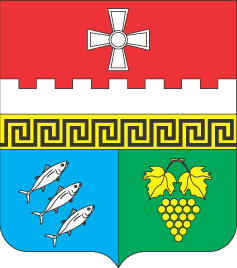 Внутригородское муниципальное образование Балаклавский муниципальный округ (ВМО Балаклавский МО) 